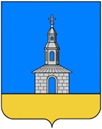 РОССИЙСКАЯ ФЕДЕРАЦИЯ ИВАНОВСКАЯ ОБЛАСТЬЮРЬЕВЕЦКИЙ МУНИЦИПАЛЬНЫЙ РАЙОНСОВЕТ ЮРЬЕВЕЦКОГО ГОРОДСКОГО ПОСЕЛЕНИЯ ТРЕТЬЕГО СОЗЫВА155453, Ивановская обл., г. Юрьевец, ул. Тарковского, д.1а тел. (493-37) 2-15-44, тел/факс 2-17-47, e-mail: gorod-yurevec@yandex.ru_____________________________________________________________________________________________РЕШЕНИЕот 29.10. 2015 года								                      № 14Об отчете об исполнении бюджета Юрьевецкого городского поселения и отчете об использовании резервного фонда за 9 месяцев 2015 года     Настоящее решение принято в соответствии с Бюджетным кодексом Российской Федерации (в действующей редакции), Уставом Юрьевецкого городского поселения Юрьевецкого муниципального района Ивановской области (в действующей редакции), Положением о бюджетном процессе в Юрьевецком городском поселении в целях регулирования бюджетных правоотношений, Совет Юрьевецкого городского поселения РЕШИЛ: 1. Принять к сведению отчет об исполнении бюджета Юрьевецкого городского поселения за 9 месяцев 2015 года по доходам в сумме 42810,3 тыс. руб., и по расходам в сумме 41611,8 тыс. руб. 2. Принять к сведению отчет об использовании резервного фонда администрации Юрьевецкого городского поселения за 9 месяцев 2015 г. 3. Обнародовать отчет об исполнении бюджета Юрьевецкого городского поселения за 3 квартал 2015 года и разместить на официальном сайте администрации Юрьевецкого городского поселения (www.gorod-yurevec.ru).Глава Юрьевецкого городского поселения                                                                  С.А.Баранова